          學年度             國民小學       年級       學期   資訊校訂課程  教學計畫表 設計者：           課程類別：	1. ■ 統整性主題/專題/議題探究課程：用mBlock玩mBot機器人互動程式設計       2.□社團活動與技藝課程：＿＿＿＿＿3. □ 特殊需求領域課程：＿＿＿＿＿＿＿＿＿＿＿＿＿＿＿＿＿＿                 4.□其他類課程：＿＿＿＿＿＿＿＿＿ 學習節數：每週( 1 )節，實施( 20 )週，共( 20 )節。  本課程是否實施混齡教學：□是  □否設計理念：從問題解析、模式識別、模式歸納與設計演算法解決問題的四大步驟，培養學生解決問題之運算思維能力。【問題解析】從設計mBot設計競速賽車、星星之舞學習機、避障機、智能送餐機、AI智能辨識、氣象播報機、智能學習機與娛樂機等，八個專題相關問題情境中，讓學生理解每個專題的情境，並從情境敘述中解析欲解決的問題。培養學生將mBot應用在生活中問題解決，培養動手實作、做中思的能力。【模式識別】理解mBot的蜂嗚器、LED、按鈕、超音波與循線感測器等組成元件，以及元件相關積木的運作原理。培養學生能夠善用科技知能以進行創造、設計、批判、邏輯、運算等思考。【模式歸納】將每個專題相關的積木應用在mBot程式設計，並理解積木隱含的程式語言抽象概念，結合人工智慧、物聯網與機深度學習以及mBot競賽活動，培養學生利用mBot養成運算思維能力及結構化程式設計實作【設計演算法解決問題】讓學生動手實作設計mBot設計競速賽車、星星之舞學習機、避障機、智能送餐機、AI智能辨識、氣象播報機、智能學習機與娛樂機相關程式，並展演發表作品，培養學生理解mBot運作原理、應用mBot運算工具之思維能力、分析問題、發展解題方法，並進行有效的決策，培養運算思維解析問題及問題解決能力與合作共創分享。課程內涵：六、課程架構圖：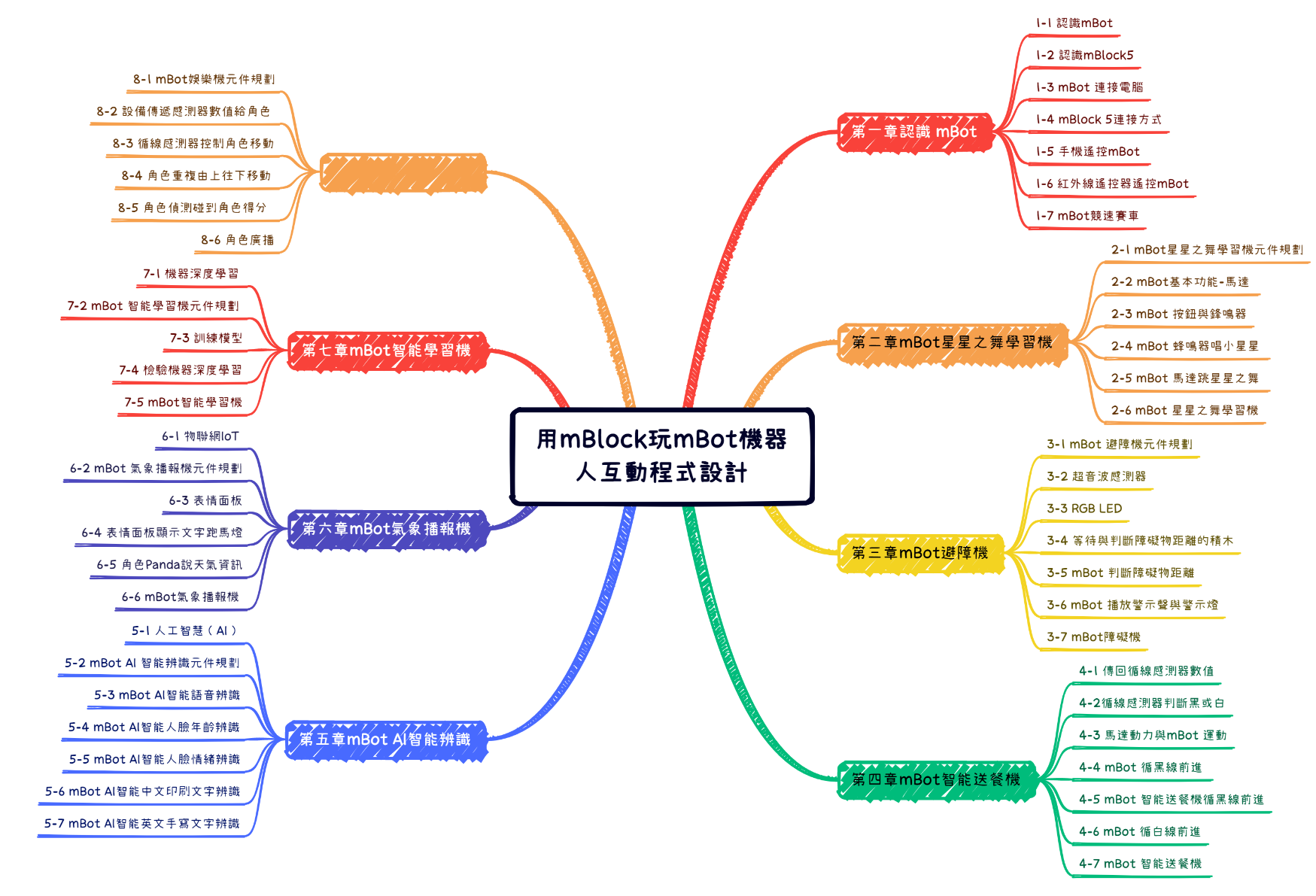 七、素養導向教學規劃：核心素養（總綱或領綱）□A1身心素質與自我精進   ■ A2系統思考與解決問題   □ A3規劃執行與創新應變□ B1符號運用與溝通表達  ■ B2科技資訊與媒體素養   □ B3藝術涵養與美感素養□ C1道德實踐與公民意識  ■ C2人際關係與團隊合作   □ C3多元文化與國際理解核心素養（總綱或領綱）總綱核心素養E-A2 具備探索問題的思考能力，並透過體驗與實踐處理日常生活問題。E-A3 具備擬定計畫與實作的能力，並以創新思考方式，因應日常生活情境。E-B2 具備科技與資訊應用的基本素養，並理解各類媒體內容的意義與影響。E-C2 具備理解他人感受，樂於與人互動，並與團隊成員合作之素養。領綱核心素養自-E-B2能了解科技及媒體的運用方式，並從學習活動、日常經驗及科技運用、自然環境、書刊及網路媒體等，察覺問題或獲得有助於探究的資訊。健體-E-B2 具備應用體育與健康相關科技及資訊的基本素養，並理解各類媒體刊載、報導有關體育與健康內容的意義與影響。生活-E-B2運用生活中隨手可得的媒材與工具，透過各種探究事物的方法及技能，對訊息做適切的處理。藝-E-B2識讀科技資訊與媒體的特質及其與藝術的關係。國-E-B2理解網際網路和資訊科技對學習的重要性，藉以擴展語文學習的範疇，並培養審慎使用各類資訊的能力。英-E-B2具備使用各種資訊科技媒材進行自我學習的能力，以增進英語文聽說讀寫綜合應用能力及文化習俗之理解。課程目標能理解mBot運作原理、應用mBot設計競速賽車、星星之舞學習機、避障機、智能送餐機、AI智能辨識、氣象播報機、智能學習機與娛樂機相關專題之思維能力、分析問題、發展解題方法，並進行有效的決策，培養運算思維解析問題與問題解決能力，能利用mBot表達想法並與他人溝通互動。能將mBot應用在生活中問題解決，培養科技知識與產品使用的技能。能夠習得科技的基本知識與技能並培養正確的觀念、態度及工作習慣，養成資訊社會應有的態度與責任。能夠善用科技知能以進行創造、設計、批判、邏輯、運算等思考。 能夠整合理論與實務以解決問題，預備生活與職涯知能。教學期程主題學習表現學習內容核心素養學習目標教學活動內容節數教學資源評量方式議題實質內涵與其他領域/科目的連結第1~2週第一章認識 mBot 資t-III-1能認識常見的資訊系統。 資a-III-3能了解並遵守資訊倫理與使用資訊科技的相關規範。資P-III-1程式設計工具之功能與操作。資H-III-2資訊科技之使用原則。科-E-A1 具備正確且安全地使用科技產品的知能與行為習慣。能夠理解mBot組成元件。能夠下載並安裝mBlock5 程式。能夠以電腦連接mBot。能夠以即時或上傳模式設計mBot程式。能夠更新韌體恢復原廠預設程式。 6.能夠以手機或紅外線遙器遙控mBot。7.能夠選擇一種操控mBot的方式參加競速賽車。課前準備mBot連線電腦。 下載並安裝mBlock5。 理解mBlock平台與社群。mBlock下載、安裝與繁體中文。理解mBlock 視窗環境。貳、發展活動mBot競速賽車：即時模式。mBot競速賽車:上傳模式。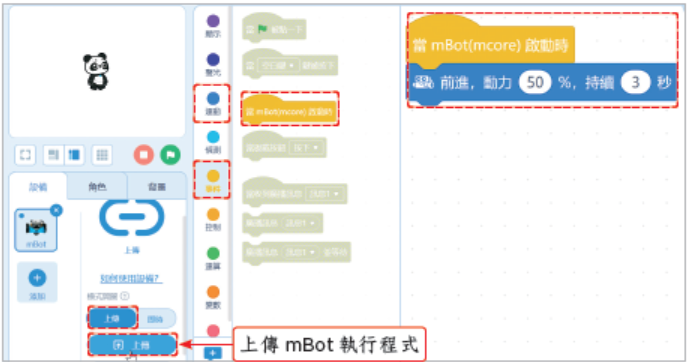 更新韌體恢復原廠預設程式。 手機遙控mBot。  紅外線遙控器遙控mBot。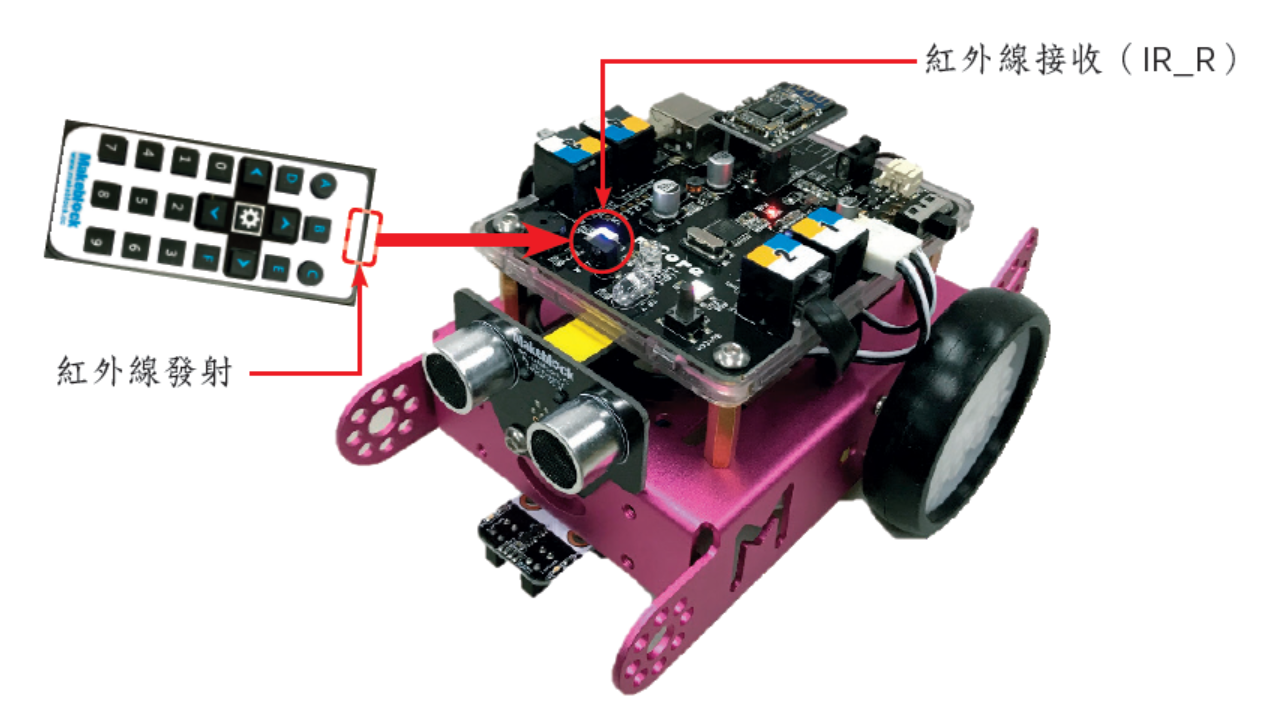 叄、綜合活動手機、紅外線遙控器、即時模式或上傳模式操控mBot競速賽車。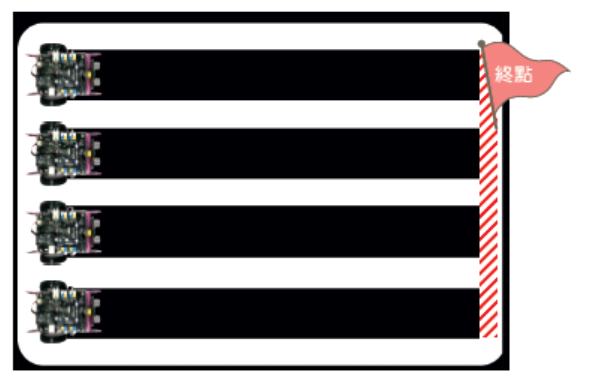 21.用mBlock玩mBot機器人互動程式設計2.用mBlock玩mBot機器人互動程式設計-多媒體互動教材3. 實作範例:mBot競速賽車1.範例實作2.上課表現3.隨堂測驗4.課後練習健體-E-B2 具備應用體育與健康相關科技及資訊的基本素養，並理解各類媒體刊載、報導有關體育與健康內容的意義與影響。第3~4週第二章mBot星星之舞學習機資t-III-2能使用資訊科技解決生活中簡單的問題。資A-III-1程序性的問題解決方法簡介。資A-III-2簡單的問題解決表示方法。科-E-A3 具備運用科技規畫與執行計畫的基本概念，並能應用於日常生活。 能夠規畫星星之舞學習機元件。 能夠理解mBot馬達原理。 能夠理解mBot按鈕與鋒鳴器原理。  4.能夠設計mBot的 馬達運轉跳景星之舞。5.能夠設計以mBot蜂嗚器播放小星星。6.能夠設計mBot 離線唱跳星星之舞。課前準備規畫mBot星星之舞學習機元件。能夠理解mBot馬達原理。 能夠理解mBot按鈕與鋒鳴器原理。 發展活動mBot馬達運動。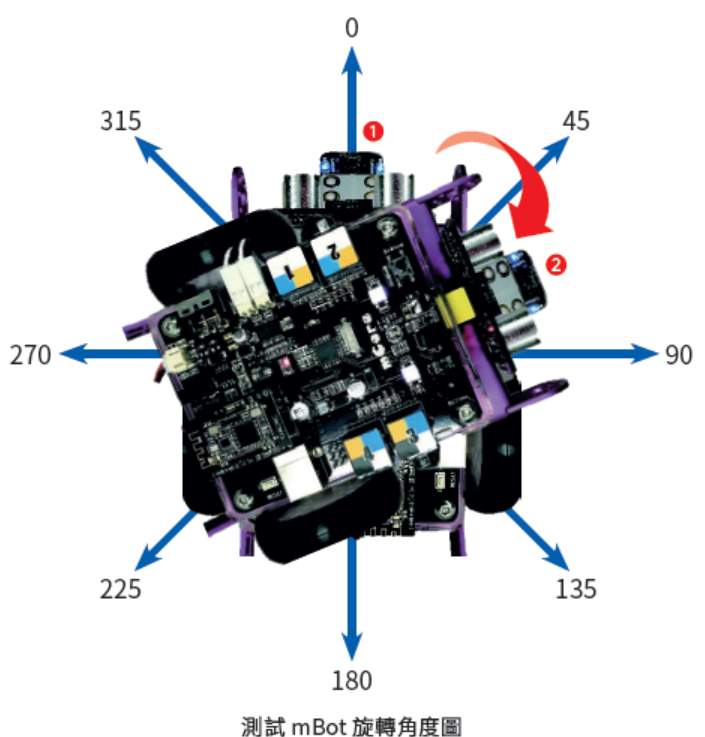 mBot蜂鳴器播放聲音。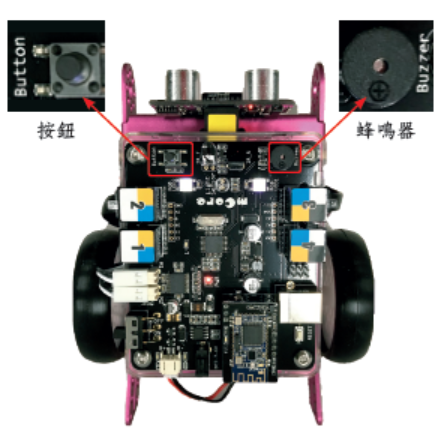 mBot馬達跳星星之舞。mBot 蜂嗚器唱小星星。綜合活動mBot 離線星星之舞學習機。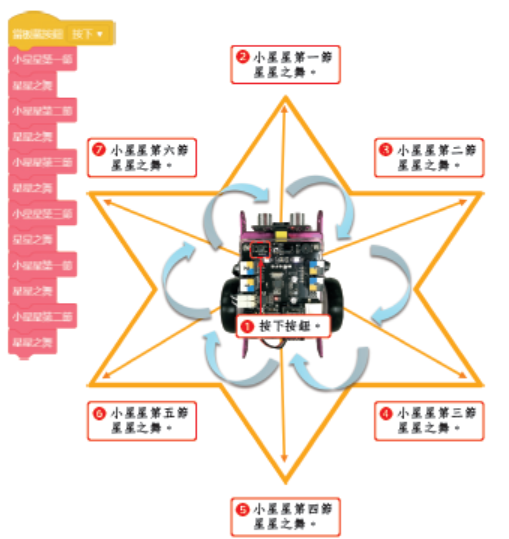 21.用mBlock玩mBot機器人互動程式設計2.用mBlock玩mBot機器人互動程式設計-多媒體互動教材3. 實作範例:mBot星星之舞學習機1.範例實作2.上課表現3.隨堂測驗4.課後練習健體-E-B2 具備應用體育與健康相關科技及資訊的基本素養，並理解各類媒體刊載、報導有關體育與健康內容的意義與影響。第5~6週第三章mBot避障機物資a-III-4能具備學習資訊科技的興趣。資P-III-2程式設計之基本應用。資A-III-2簡單的問題解決表示方法。科-E-B2 具備使用基本科技與資訊工具的能力，並理解科技、資訊與媒體的基礎概念。能夠規畫mBot 避開障礙物相關元件。 能夠理解超音波感測器。  能夠理解RGB LED運作原理 。4.能夠設計mBot 避開障礙物程式。5.能夠應用mBot 播放警示聲與警示燈 。6.能夠設計mBot 離線避開障礙物。課前準備規畫mBot 避障機相關元件。 理解超音波感測器。  理解RGB LED運作原理 。理解等待與判斷障礙物距離的積木。發展活動超音波感測器偵測距離。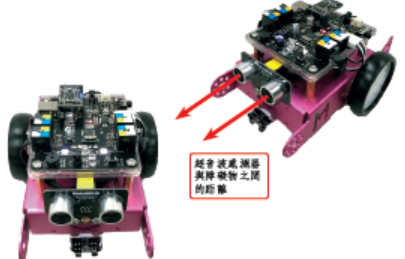 RGB LED亮燈與關閉程式設計。mBot 判斷障礙物距離。mBot 避開障礙物程式設計。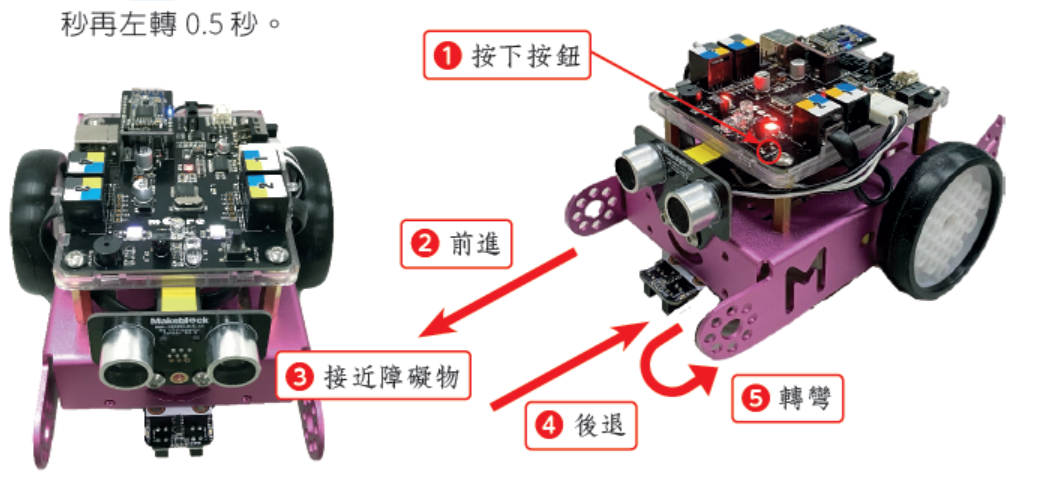 mBot 播放警示聲與警示燈程式設計。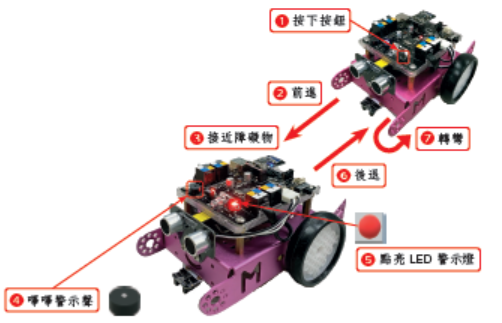 綜合活動離線mBot障礙機。21.用mBlock玩mBot機器人互動程式設計2.用mBlock玩mBot機器人互動程式設計-多媒體互動教材3. 實作範例:mBot 避障機1.範例實作2.上課表現3.隨堂測驗4.課後練習第7~9週第四章mBot智能送餐機資c-III-2能使用資訊科技與他人合作產出想法與作品。資p-III-2能使用資訊科技與他人建立良好的互動關係。資P-III-2程式設計之基本應用。資A-III-2簡單的問題解決表示方法。科-E-B1 具備科技表達與運算思維的基本素養，並能運用基礎科技與邏輯符號進行人際溝通與概念表達。 規畫mBot 循線前進元件  能夠理解循線感測器運作原理。能夠理解馬達動力與mBot運動。4.能夠設計mBot循黑線前進。5.能夠設計mBot循白線前進。6.能夠應用LED設計mBot循線轉彎亮LED。7.能夠設計mBot智能送餐機。課前準備規畫mBot 智能送餐機元件。  理解循線感測器運作原理。循線感測器mBlock積木，傳回循線感測器數值。循線感測器判斷黑或白。理解馬達動力與mBot運動。設計mBot 循黑線前進流程。發展活動循線感測器偵測黑與白。馬達動力與mBot運動。mBot 循黑線前進。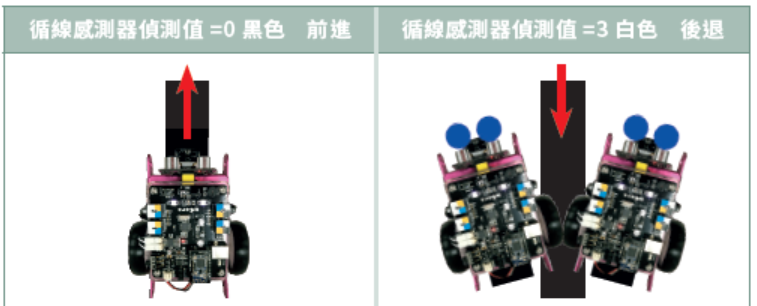 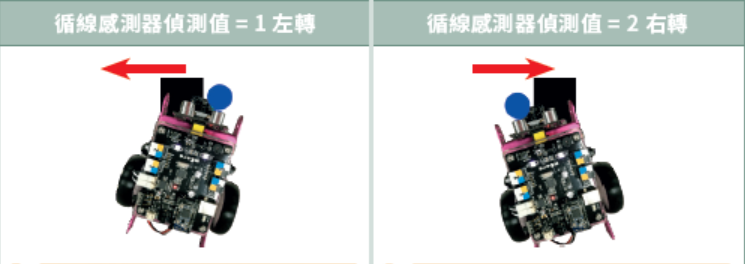 mBot 智能送餐機循黑線前進。mBot 循白線前進。  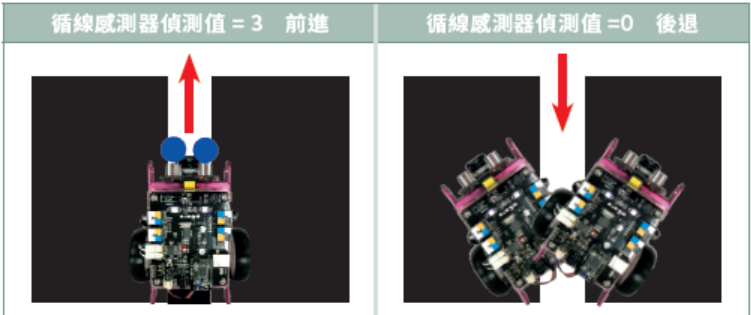 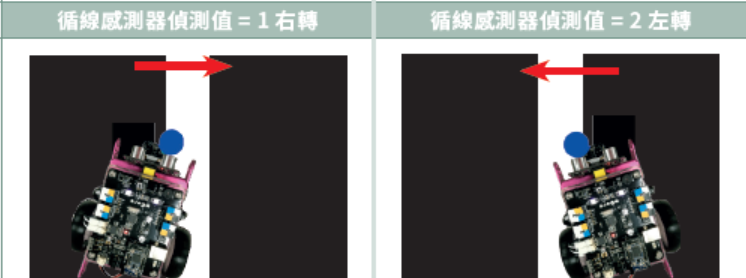 mBot 智能送餐機。 mBot循線轉彎亮LED程式設計。綜合活動mBot循黑線、白線前進、循線轉彎亮LED。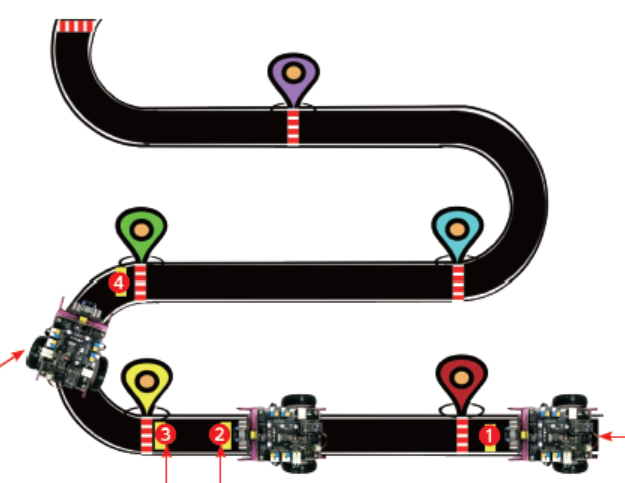 31.用mBlock玩mBot機器人互動程式設計2.用mBlock玩mBot機器人互動程式設計-多媒體互動教材3. 實作範例:mBot智能送餐機1.範例實作2.上課表現3.隨堂測驗4.課後練習生活-E-B2運用生活中隨手可得的媒材與工具，透過各種探究事物的方法及技能，對訊息做適切的處理。第10~12週第五章mBot AI智能辨識資a-III-1能了解資訊科技於日常生活之重要性。資P-III-2程式設計之基本應用。資A-III-2簡單的問題解決表示方法。科-E-B3 了解並欣賞科技在藝術創作上的應用。能夠理解人工智慧（AI）原理 。能夠規畫mBot 與人AI 互動。能夠應用語音辨識。 能夠應用人臉年齡辨識 。4.能夠應用人臉情緒辯識 。 5.能夠應用中文印刷文字辨識。  6.能夠應用英文手寫文字辨識。課前準備理解人工智慧（AI）原理 。規畫mBot 與人AI 互動。理解人工智慧功能的運作原理:語音辨識、人臉年齡辨識、人臉情緒辯識、中文印刷文字辨識、英文手寫文字辨識。發展活動人工智慧（AI）程式設計。mBot 與人AI 互動程式設計。語音辨識程式設計。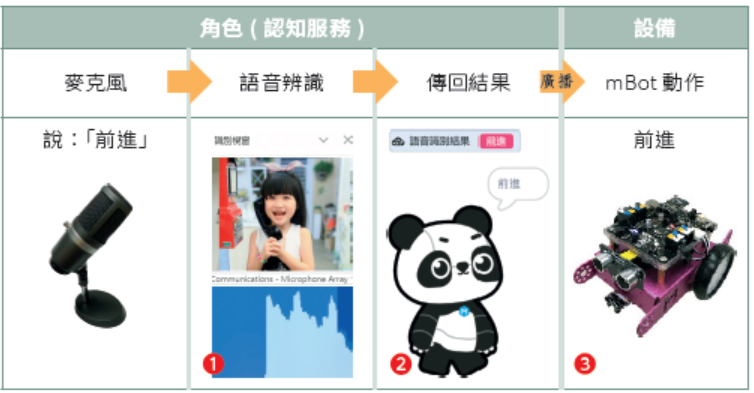 人臉年齡辨識程式設計。 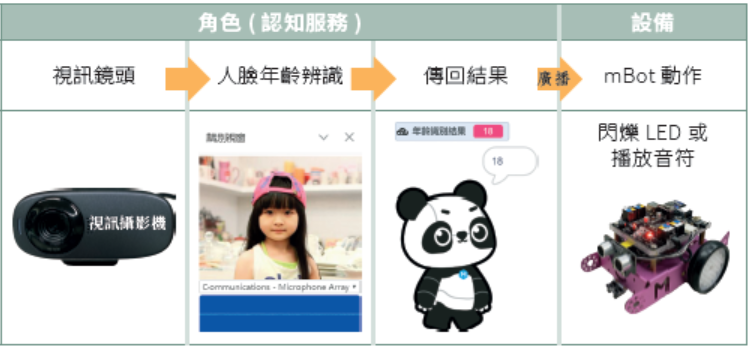 人臉情緒辯識程式設計。  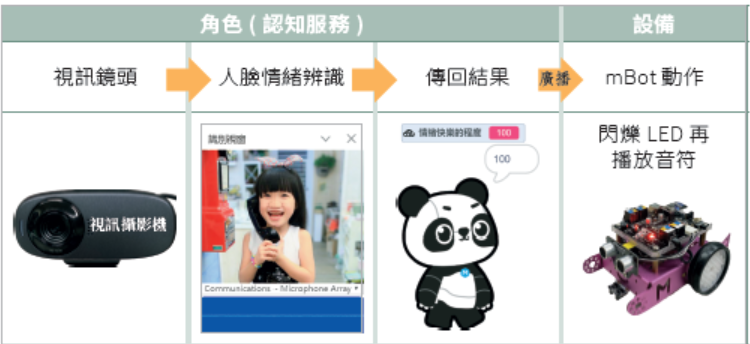 中文印刷文字辨識程式設計。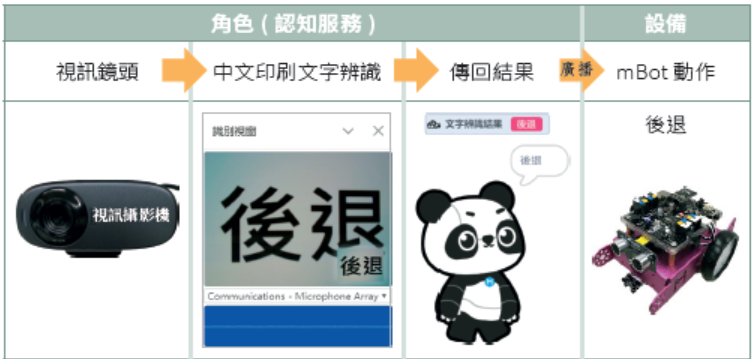 英文手寫文字辨識程式設計。綜合活動mBot 與人進行人工智慧語音辨識、人臉年齡辨識、人臉情緒辯識、中文印刷文字辨識、英文手寫文字辨識。31.用mBlock玩mBot機器人互動程式設計2.用mBlock玩mBot機器人互動程式設計-多媒體互動教材3. 實作範例:mBotAI智能辨識1.範例實作2.上課表現3.隨堂測驗4.課後練習國-E-B2理解網際網路和資訊科技對學習的重要性，藉以擴展語文學習的範疇，並培養審慎使用各類資訊的能力。英-E-B2具備使用各種資訊科技媒材進行自我學習的能力，以增進英語文聽說讀寫綜合應用能力及文化習俗之理解。第13~15週第六章mBot氣象播報機資t-III-3能應用運算思維描述問題解決的方法。資p-III-4能利用資訊科技分享學習資源與心得。資P-III-2程式設計之基本應用。科-E-A2 具備探索問題的能力，並能透過科技工具的體驗與實踐處理日常生活問題。能夠理解物聯網IoT原理。  能夠規畫mBot 與物聯網IoT 互動。 3.能夠應用物聯網設計角色說天氣資訊。4.能夠理解表情面板顯示的樣式與格式。 5.能夠設計表情面板顯示文字跑馬燈。6.能夠應用mBot 表情面板顯示天氣資訊。7.能夠設計mBot氣象播報機。課前準備理解物聯網IoT原理。  規畫mBot 氣象播報機元件。 理解角色說天氣資訊。理解表情面板顯示的樣式與格式。發展活動物聯網IoT程式設計。  mBot 與物聯網IoT 互動程式設計。 角色說天氣資訊程式設計。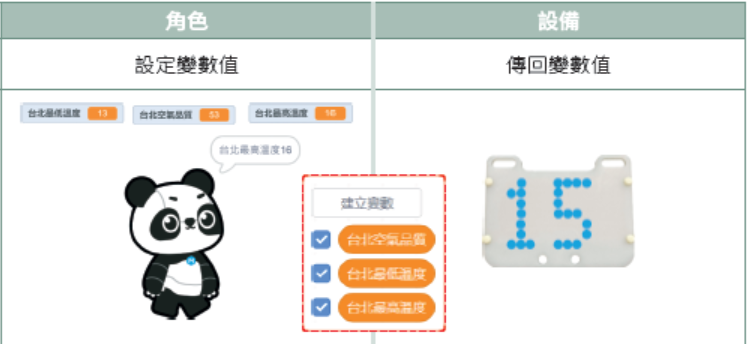 表情面板程式設計。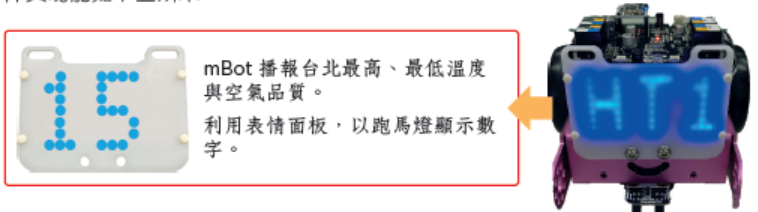 表情面板顯示文字跑馬燈程式設計。mBot 表情面板顯示天氣資訊程式設計。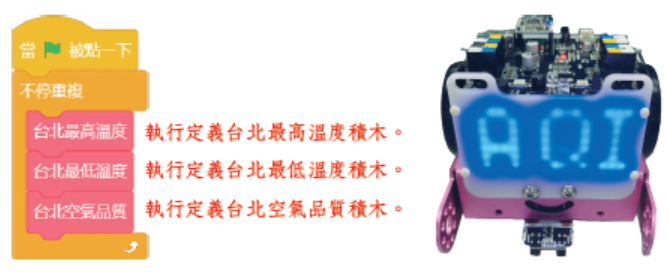 綜合活動執行mBot氣象播報機。31.用mBlock玩mBot機器人互動程式設計2.用mBlock玩mBot機器人互動程式設計-多媒體互動教材3. 實作範例:mBot氣循播報機1.範例實作2.上課表現3.隨堂測驗4.課後練習自-E-B2能了解科技及媒體的運用方式，並從學習活動、日常經驗及科技運用、自然環境、書刊及網路媒體等，察覺問題或獲得有助於探究的資訊。第16~18週第七章mBot智能學習機資a-III-2能建立康健的數位使用習慣與態度。資t-III-3能應用運算思維描述問題解決的方法。資P-III-2程式設計之基本應用。資A-III-2簡單的問題解決表示方法。科-E-C1 認識科技使用的公民責任，並具備科技應用的倫理規範之知能與實踐力。科-E-C3 能利用科技理解與關心本土與國際事務，並認識與包容多元文化。能夠理解機器深度學習的原理。  能夠規畫mBot 與機器深度學習互動。3.能夠操作訓練模型。 4.能夠檢驗機器深度學習的可信度。5.能夠以mBot 應用機器深度學習的辨識結果。6.能夠設計mBot智能學習機。課前準備理解機器深度學習的原理。  規畫mBot 智能學習機元件。發展活動機器深度學習程式設計。訓練模型。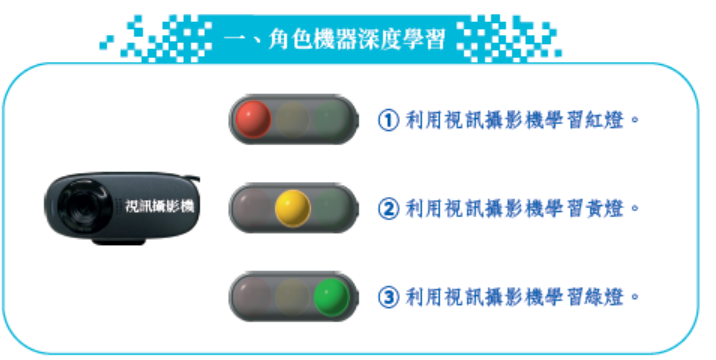 檢驗機器深度學習。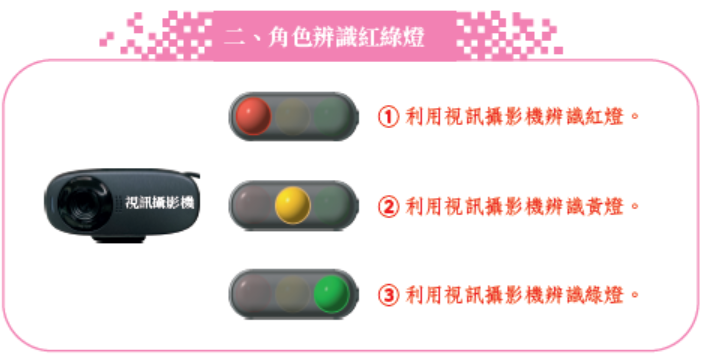 角色說辨識結果。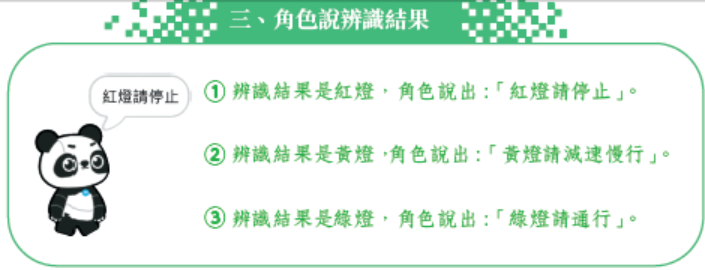 mBot 與機器深度學習互動。 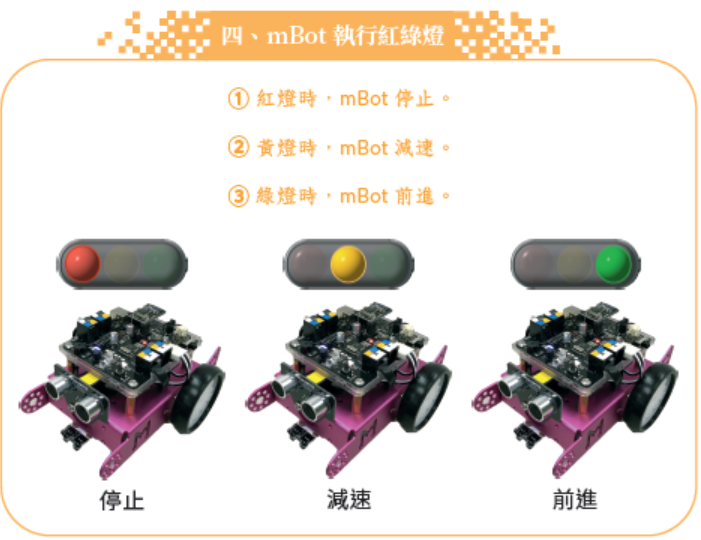 綜合活動mBot智能學習機辨識紅綠燈。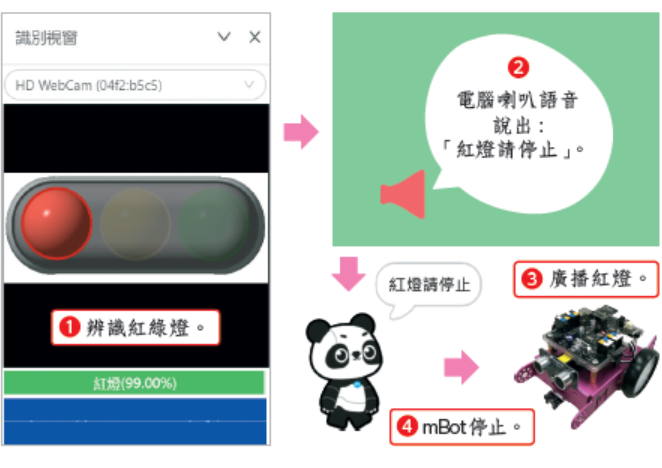 31.用mBlock玩mBot機器人互動程式設計2.用mBlock玩mBot機器人互動程式設計-多媒體互動教材3. 實作範例:mBot智能學習機1.範例實作2.上課表現3.隨堂測驗4.課後練習第19~21週第八章mBot娛樂機資c-III-1能認識常見的資訊科技共創工具的使用方法。資P-III-2程式設計之基本應用。資A-III-2簡單的問題解決表示方法。科-E-B2 具備使用基本科技與資訊工具的能力，並理解科技、資訊與媒體的基礎概念。能夠規畫 mBot 與Panda 互動遊戲元件。 能夠讓設備傳遞感測器數值給角色。 3.能夠應用感測器控制角色移動。  4.能夠設計角色重複由上往下移動。5.能夠應用變數與偵測設計得分。6.能夠應用廣播設計角色重複移動。課前準備規劃 mBot娛樂機互動元件。 理解設備傳遞感測器數值給角色的方式。 應用感測器控制角色移動。  發展活動設備傳遞感測器數值給角色程式設計。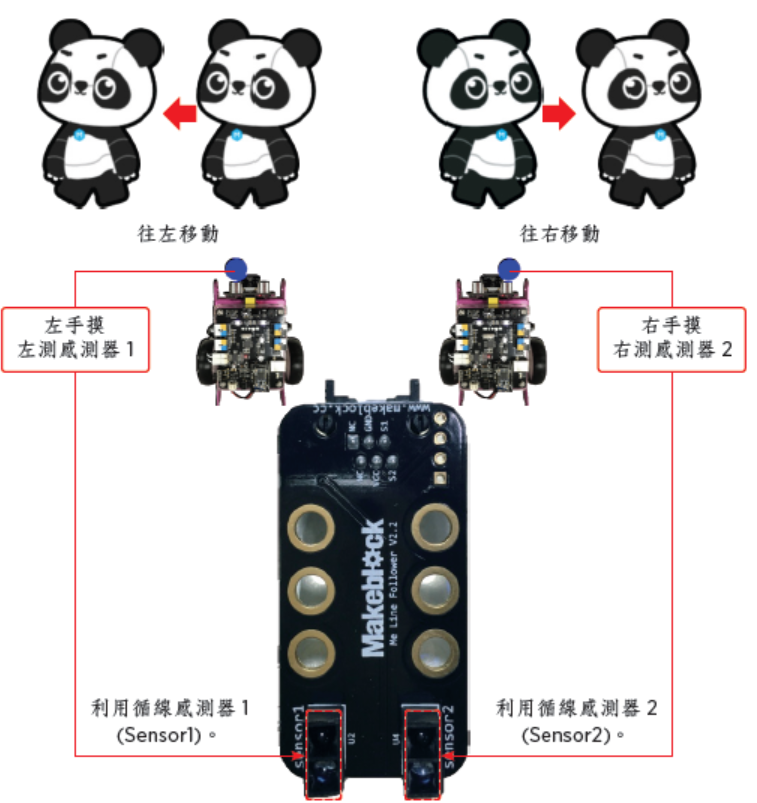 感測器控制角色移動程式設計。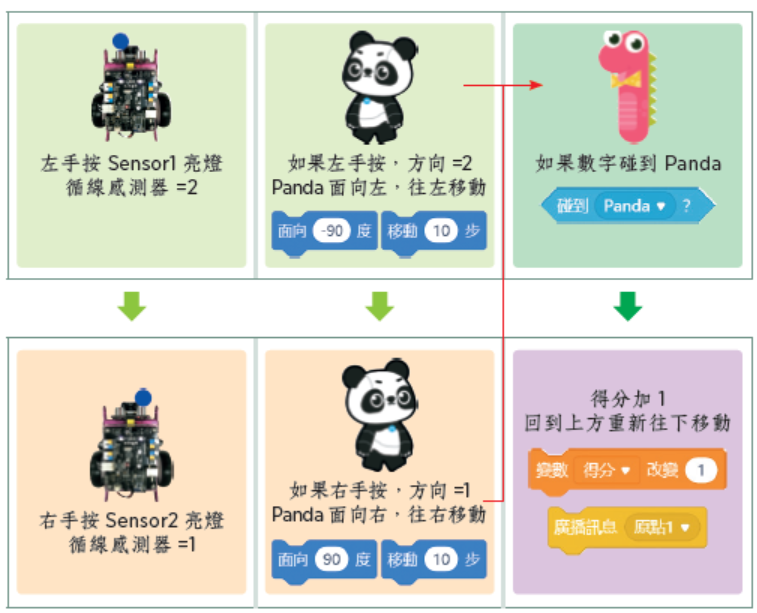 角色重複由上往下移動程式設計。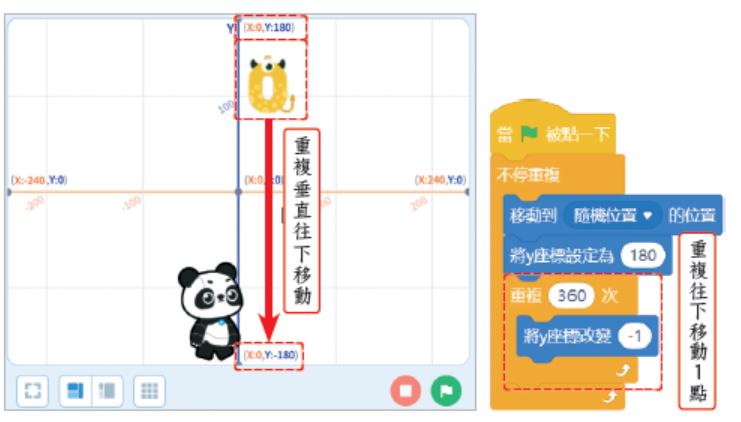 角色偵測碰到角色得分程式設計。  角色廣播程式設計。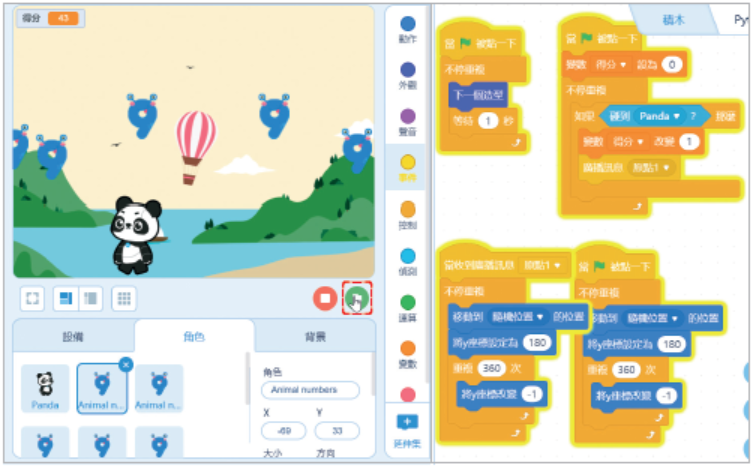 綜合活動mBot娛樂機互動遊戲。31.用mBlock玩mBot機器人互動程式設計2.用mBlock玩mBot機器人互動程式設計-多媒體互動教材3. 實作範例:mBot娛樂機1.範例實作2.上課表現3.隨堂測驗4.課後練習藝-E-B2識讀科技資訊與媒體的特質及其與藝術的關係。視E-Ⅲ-2多元的媒材技法與創作表現。